Svima lijepi pozdrav! U subotu 30.5.2020. naša država slavi poseban dan, samo njezin dan. Rođendan? Zove se DAN DRŽAVNOSTI. Taj dan se ne radi. To je blagdan. Danas ćemo pričati o našoj domovini.Dan državnosti u Republici Hrvatskoj je blagdan koji se obilježava  30. svibnja, u spomen na konstituiranje prvoga demokratski izabranog višestranačkog Sabora 30. svibnja 1990. i na povijesnu ulogu Hrvatskoga sabora u očuvanju hrvatske državnosti tijekom mnogih stoljeća. WikipediaNAŠA DRŽAVA HRVATSKA JE NAŠ DOM.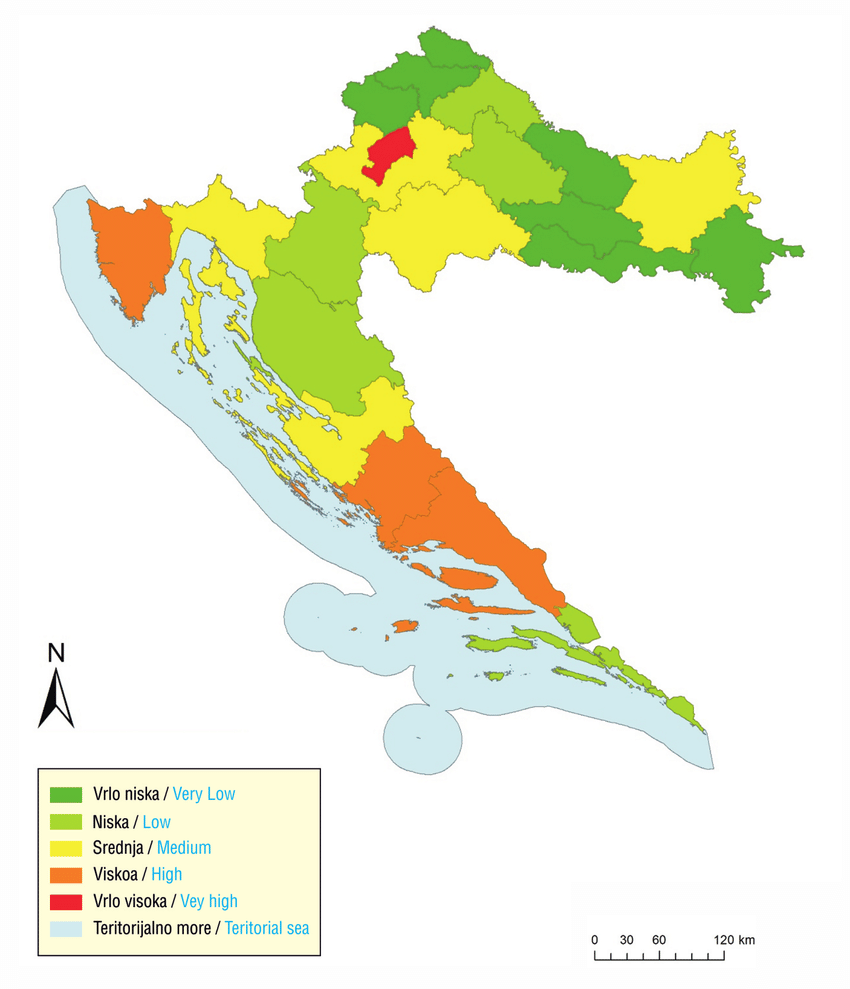                        HRVATSKAMNOGI BRANITELJI I NEVINI LJUDI STRADALI SU U RATU ZA SVOJU DOMOVINU.U NAŠOJ DOMOVINI ŽIVE VRIJEDNI I RADIŠNI LJUDI.RAZGOVARAJTE SA RODITELJIMA KAKO JE TO BILO KADA SE STVARALA NAŠA DRŽAVA.SVAKA DRŽAVA IMA DRŽAVNA OBILJEŽJA.ODGOVORITE NA PITANJA:-KAKO SE ZOVE NAŠA DRŽAVA?-OPIŠITE ŠTO VIDITE NA SLICI?ZAJEDNO SA RODITELJIMA POGLEDAJTE DRŽAVNA OBILJEŽJA NAŠE DRŽAVE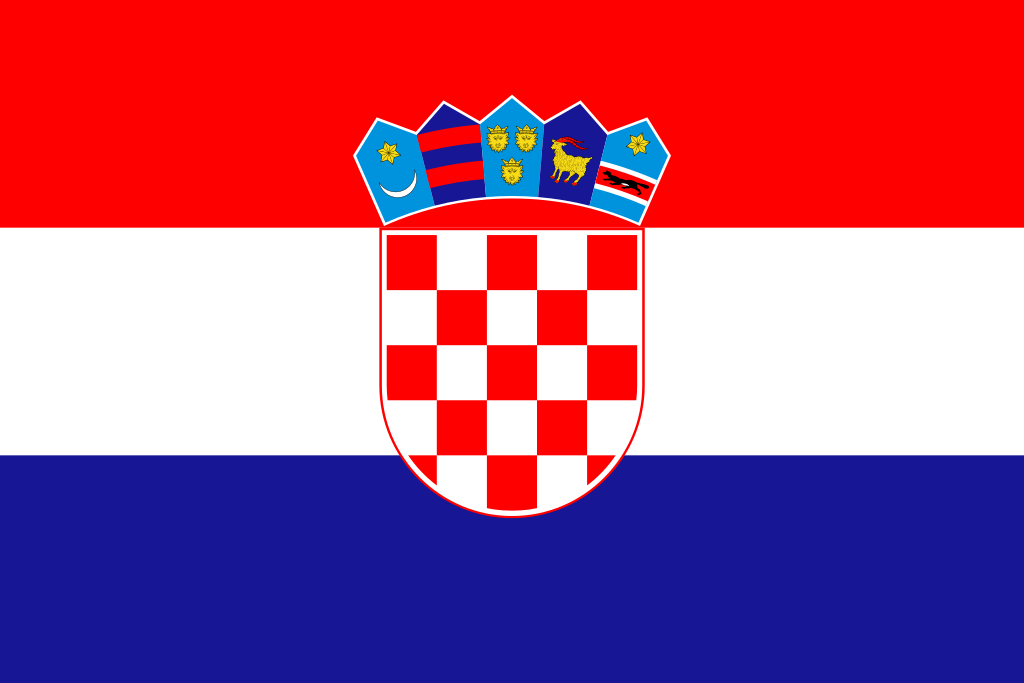                                           ZASTAVA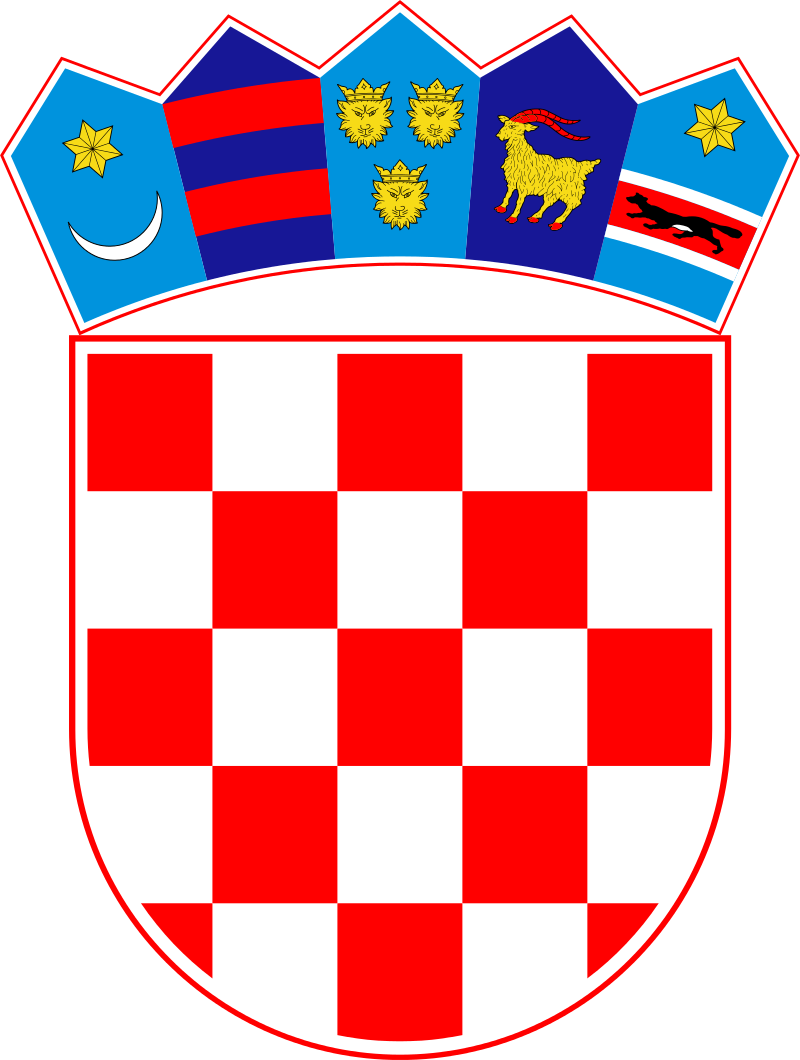               GRB   NAŠA ZASTAVA JE JEDNA OD NAJLJEPŠIH NA SVIJETU.POSEBNO BUDITE PAŽLJIVI I ZAPAMTITE REDOSLIJED BOJA NA ZASTAVI OD GORE PREMA DOLJE.PROČITAJTE TEKST, OPIŠITE SLIKE, ZAPJEVAJTE HIMNU -  link doljehttps://loomen.carnet.hr/mod/book/view.php?id=118626BUDITE PONOSNI U SLOBODNOJ, PRELIJEPOJ NAŠOJ DRŽAVI HRVATSKOJ. ODGOVORITE NA PITANJA:-KOJA SU OBILJEŽJA NAŠE DRŽAVE?-KAKO SU POREDANE BOJE ZASTAVE OD GORE PREMA DOLJE?